End of the year meeting 2015I need uniforms.  I need it by November 20.  If I do NOT have it by then, then you will be charged.  Make sure the uniform comes to me (CLEAN!!!) and I check you off in the book.Sports Banquet is Nov. 18 at 6:00pm here at the Aggie. There will be desserts and coffee. Tickets are $5 per family. Buy them from Ms. Caron by the 16th. You should dress up and look nice for the banquet.I want to thank all of you for the hard work you put in this season.  All three teams had successful seasons and I am definitely looking forward to the years to come.  With that being said, it is extremely important we put in the work in the off season. We need to play in the winter and go to camps in the summer. We also have a spring league here that is very beneficial.All spring league games take place at the Aggie.  There are try-outs and I will get everyone more information at the beginning of May.  All games are after spring sports 2 times a week during the last few weeks of school (in June). There are two teams.For summer volleyball camps, there are TONS to choose from.  Some are overnight camps, and some are day camps.  They range in prices. There is also a camp here at the Aggie that is run by UMass Boston.  We do it the week before try-outs so you can get back into the swing of things. It is from 5-8pm. This would be a GREAT one for everyone to attend.  HOWEVER, if you have other camps that you would like to attend, that is awesome.  The more the better.  If you would like suggestions and/or a list of summer camps, please do not hesitate to ask me.  There are SEVERAL AROUND NEW ENGLAND.On the back side find a list of SOME of the club programs.  There are many to choose from and I HIGHLY recommend people play. This helps you improve tremendously and is a lot of fun!!!!!!! **SIDE NOTE: Brenna Burke and Sydney MacPherson will be playing in the Mayflower Classic game in Avon at the High School on November 19th at 6:00pm.  It is $3 for students and $5 for adults.  Brenna and Syd need to get there by 5:00 dressed in their uniforms. If anyone else goes in school colors or Dig Pink shirts there will be a serving contest after the each game and you can win a gift certificate! GO SUPPORT YOUR TEAMMATES!!!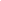 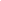 Club ProgramsGo to the NERVA JUNIORS website at http://www.nervajuniors.org/  and click on about us and go to girls clubs for the programs in Mass (http://nervajuniors.org/search-for-club-results/).  Some clubs are more competitive and expensive than others.  It is very beneficial to play club, as it betters your volleyball skills, and allows you to meet girls from rival towns.  It is a lot of fun.  Many of the clubs start try-outs in November ! MANY OF THE TRYOUTS ARE THIS WEEKEND!  Go to each individual club website for more information. If you need help, please ask me!Clubs in the area:Beantown Volleyball Club (Newton, MA): http://beantownvbc.webs.com/Brockton Juniors (Brockton, MA): Canton Cobras (Canton, MA): Central Mass Juniors (Hudson, MA):  http://www.cmassjuniors.org/index.phpCoastal Volleyball Club (New Bedford, MA): http://www.coastalvb.com/Crush Juniors Volleyball (Walpole, MA) PRACTICES ARE AT THE AGGIE:  http://www.crushjuniorsvolleyball.net/Crush/Home.htmlMass Juniors (North Quincy, MA): http://www.masspatriots.com/Mass Patriots Volleyball Club (North Quincy, MA):  http://www.masspatriots.com/Mass Premier (Foxboro, MA): Metrowest Juniors (Wrentham, MA):  http://www.metrowestvbc.org/SMASH (Newton, MA):  http://www.smashvolleyball.com/Southern Alliance (Hanover, MA): http://www.southernalliancevolleyball.com/RI Blast (Providence, RI):  http://www.blastvolleyball.com/***There are others, these I just took from the NERVA website.Feel free to contact Coach Murphy if you any questions.  I played juniors for many years and also attended many different summer camps!Coach Ally Murphy: amurphy@norfolkaggie.org